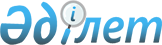 Об утверждении Положения о государственном учреждении "Отдел архитектуры и градостроительства города Усть-Каменогорска"
					
			Утративший силу
			
			
		
					Постановление акимата города Усть-Каменогорска Восточно-Казахстанской области от 21 апреля 2014 года № 4852. Зарегистрировано Департаментом юстиции Восточно-Казахстанской области 13 мая 2014 года № 3314. Утратило силу - постановлением акимата города Усть-Каменогорска Восточно-Казахстанской области от 24 мая 2016 года № 369      Сноска. Утратило силу - постановлением акимата города Усть-Каменогорска Восточно-Казахстанской области от 24.05.2016 № 369.

      Примечание РЦПИ.

      В тексте документа сохранена пунктуация и орфография оригинала.

      В соответствии с пунктом 2 статьи 39 Закона Республики Казахстан от 23 января 2001 года "О местном государственном управлении и самоуправлении в Республике Казахстан", Указом Президента Республики Казахстан от 29 октября 2012 года № 410 "Об утверждении Типового положения государственного органа Республики Казахстан" акимат города Усть-Каменогорска ПОСТАНОВЛЯЕТ:

      1. Утвердить прилагаемое Положение о государственном учреждении "Отдел архитектуры и градостроительства" города Усть-Каменогорска".

      2. Настоящее постановление вводится в действие по истечении десяти календарных дней после дня его первого официального опубликования.

 Положение о государственном учреждении "Отдел архитектуры и градостроительства города Усть-Каменогорска"
1. Общие положения      1. Государственное учреждение "Отдел архитектуры и градостроительства города Усть-Каменогорска" является государственным органом Республики Казахстан, осуществляющим руководство в сфере архитектуры и градостроительства города.

      2. Государственное учреждение "Отдел архитектуры и градостроительства города Усть-Каменогорска" осуществляет свою деятельность в соответствии с Конституцией и законами Республики Казахстан, актами Президента и Правительства Республики Казахстан, иными нормативными актами, а также настоящим Положением.

      3. Государственное учреждение "Отдел архитектуры и градостроительства города Усть-Каменогорска" является юридическим лицом в организационно-правовой форме государственного учреждения, имеет печати и штампы со своим наименованием на государственном языке, бланки установленного образца, в соответствии с законодательством Республики Казахстан, счета в органах казначейства.

      4. Государственное учреждение "Отдел архитектуры и градостроительства города Усть-Каменогорска" вступает в гражданско-правовые отношения от собственного имени.

      5. Государственное учреждение "Отдел архитектуры и градостроительства города Усть-Каменогорска" имеет право выступать стороной гражданско-правовых отношений от имени государства в пределах компетенции, установленной законодательством в сфере архитектуры и градостроительства, а также настоящим Положением.

      6. Государственное учреждение "Отдел архитектуры и градостроительства города Усть-Каменогорска" по вопросам своей компетенции в установленном законодательном порядке принимает решения, оформляемые приказами руководителя государственного учреждения "Отдел архитектуры и градостроительства города Усть-Каменогорска" и другими актами, предусмотренными законодательством Республики Казахстан.

      7. Структура и лимит штатной численности государственного учреждения "Отдел архитектуры и градостроительства города Усть-Каменогорска" утверждаются акиматом города в соответствии с действующим законодательством.

      8. Местонахождение государственного учреждения "Отдел архитектуры и градостроительства города Усть-Каменогорска": Республика Казахстан, Восточно-Казахстанская область, город Усть-Каменогорск, улица Кирова, 33, индекс 070000.

      9. Полное наименование государственного органа – государственное учреждение "Отдел архитектуры и градостроительства города Усть-Каменогорска".

      10. Настоящее Положение является учредительным документом государственного учреждения "Отдел архитектуры и градостроительства города Усть-Каменогорска".

      11. Финансирование деятельности государственного учреждения "Отдел архитектуры и градостроительства города Усть-Каменогорска" осуществляется из местного бюджета.

      12. Государственному учреждению "Отдел архитектуры и градостроительства города Усть-Каменогорска" запрещается вступать в договорные отношения с субъектами предпринимательства на предмет выполнения обязанностей, являющихся функциями государственного учреждения "Отдел архитектуры и градостроительства города Усть-Каменогорска".

 2. Миссия, основные задачи, функции, права и обязанности государственного учреждения "Отдел архитектуры и градостроительства города Усть-Каменогорска"      13. Миссия государственного учреждения "Отдел архитектуры и градостроительства города Усть-Каменогорска": осуществление функций в области архитектурной и градостроительной деятельности города.

      14. Задачи государственного учреждения "Отдел архитектуры и градостроительства города Усть-Каменогорска":

      1) проведение государственной политики в сфере архитектурной, градостроительной и строительной деятельности, направленной на решение текущих и перспективных задач комплексного социально-экономического и архитектурно-градостроительного развития территории города, обеспечение разработки и реализации архитектурных и градостроительных решений с целью формирования полноценной среды обитания;

      2) обеспечение комплексности при проектировании новой и реконструкции старой застройки, с учетом сохранения архитектурного облика города;

      3) внедрение новых градостроительных принципов и методов, обеспечивающих эффективное и рациональное использование земель, природных и материальных ресурсов, охрану окружающей среды;

      4) создание законченных архитектурных ансамблей общественных центров, площадей, улиц, пешеходных зон, жилых, культурно-бытовых комплексов.

      15. Функции государственного учреждения "Отдел архитектуры и градостроительства города Усть-Каменогорска":

      1) координация деятельности по реализации утвержденного в установленном законодательством порядке генерального плана города, комплексной схемы градостроительного планирования прилегающих территорий, отнесенных в установленном законодательстве порядке к зоне влияния города;

      2) организация разработки для внесения на одобрение в городской маслихат проекта генерального плана города, проектов установления и изменения городской черты и границ пригородной зоны;

      3) подготовка для утверждения городским маслихатом градостроительной документации в составе программ социально-экономического развития города, а также правил застройки территории города, благоустройства и инженерного обеспечения территории города;

      4) подготовка для внесения в городской маслихат предложений по установлению правил сохранения и содержания жилищного фонда, иных зданий и сооружений жилищно-гражданского назначения, инженерных коммуникаций, памятников истории и культуры, объектов государственного природно-заповедного фона местного значения;

      5) информирование населения города о планируемой застройке либо иных градостроительных изменениях;

      6) ведение государственного градостроительного кадастра базового уровня, предоставление в установленном законодательством порядке данных государственного градостроительного кадастра юридическим и физическим лицам, предоставление в установленном порядке информации и (или) сведений для внесения в базу данных государственного строительного кадастра;

      7) реализация градостроительных проектов, проектов детальной планировки и застройки города и пригородной зоны;

      8) участие в выборе земельных участков, подготовка предложений по предоставлению и изъятию земельных участков на подведомственной территории для застройки или иного градостроительного освоения;

      9) подготовка предложений о строительстве (расширении, техническом перевооружении, модернизации, реконструкции, реставрации и капитальном ремонте) строений, зданий, сооружений, инженерных и транспортных коммуникаций, а также об инженерной подготовке территории, благоустройстве и озеленении, консервации строек (объектов), проведении комплекса работ по постулизации объектов местного значения;

      10) внесение предложений по составу комиссии по приемке объектов (комплексов) в эксплуатацию в порядке, установленном законодательством Республики Казахстан, а также регистрация и ведение учета объектов (комплексов), вводимых в эксплуатацию;

      11) организация сохранения жилищного фонда, коммуникаций, памятников истории и культуры, объектов государственного природно-заповедного фонда и ведения контроля за их нормативным содержанием (использованием, эксплуатацией);

      12) ведение мониторинга строящихся (намеченных к строительству) объектов и комплексов в порядке, установленном Правительством Республики Казахстан;

      13) выдача архитектурно-планировочных заданий на проектирование и строительство объектов;

      14) согласование проектной документации в части соответствия архитектурно-планировочному заданию;

      15) выдача разрешений на размещение объектов наружной (визуальной) рекламы и осуществление в пределах своей компетенции контроля за соблюдением законодательства Республики Казахстан о рекламе;

      15-1) составление протоколов об административных правонарушениях за нарушение законодательства Республики Казахстан о рекламе, совершенное в виде производства, распространения, размещения и использования рекламы товаров (работ и услуг), запрещенных к рекламе законами Республики Казахстан;

      16) присвоение адресов и их регистрация в информационной системе "Адресный регистр", их изменение и упразднение;

      17) согласование размещения объектов, строительство которых допускается без проектной (проектно-сметной) документации либо по упрощенным эскизным проектам, в соответствии с законодательством;

      18) принятие решений об отнесении к разряду технически не сложных изменений помещений или строений в соответствии с законодательством;

      19) рассмотрение заявлений и обращений физических и юридических лиц по вопросам осуществления ими гражданских прав в сфере архитектурной, градостроительной и строительной деятельности и принятие решений в пределах компетенции;

      20) организация и проведение архитектурно-градостроительного совета;

      21) организация работ по составлению и ведению дежурного плана города, регистрационных планов расположения подъездных коммуникаций;

      22) обеспечение накопления, интеграции и хранения кадастровой информации (топографические материалы) и режима доступа к ней;

      23) координация работ по выполнению исполнительных съемок зданий, сооружений, сетей подземных коммуникаций и элементов благоустройства территории;

      24) разработка комплексных программ архитектурно-художественного оформления, благоустройства и озеленения города;

      25) разработка проектов нормативных правовых актов акима и акимата города в пределах компетенции учреждения;

      26) представление интересов государства во всех государственных органах при рассмотрении вопросов в пределах компетенции;

      27) осуществление иных функций, предусмотренных законодательством Республики Казахстан.

      Сноска. Пункт 15 с изменениями, внесенными постановлениями акимата города Усть-Каменогорска Восточно-Казахстанской области от 13.11.2014 № 8235 (вводится в действие по истечении десяти календарных дней после дня его первого официального опубликования); от 07.07.2015 № 11919 (вводится в действие по истечении десяти календарных дней после дня его первого официального опубликования).

      16. Права и обязанности государственного учреждения "Отдел архитектуры и градостроительства города Усть-Каменогорска":

      1) вносить в установленном порядке предложения уполномоченным государственным органам по делам архитектурно-градостроительного контроля и надзора о приостановке производства любых видов работ, выполненных с нарушением разработанной и утвержденной в установленном порядке проектно-планировочной документации;

      2) отклонять от согласования проекты, не отвечающие нормативным, архитектурно-градостроительным и другим требованиям, проекты, выполненные с нарушением архитектурно-планировочных зданий, а также разработанные организациями и лицами, не имеющими соответствующих лицензий;

      3) определять необходимость выполнения эскизных проектов планировки, застройки, благоустройства жилых районов и центров города, отдельных зданий и сооружений, имеющих важное архитектурное значение, с разработкой не менее двух вариантов для определения наилучшего архитектурного и градостроительного замысла;

      4) вносить предложения в акимат города и вышестоящие организации по вопросам архитектуры, градостроительства и строительства;

      4-1) осуществлять права владения и пользования государственным пакетом акций акционерных обществ и долями участия в товариществах с ограниченной ответственностью, субъекта права государственных юридических лиц, в том числе на принятие решений, аналогично компетенции уполномоченных органов соответствующей отрасли согласно законодательству Республики Казахстан о государственном имуществе;

      5) определять в каждом конкретном случае стадийность разработки эскизных проектов, вариантного и конкурсного проектирования объектов, имеющих важное архитектурное, градостроительное значение, целесообразность разработки индивидуальных проектов или применение типовых проектов, внесение в них изменений в случае необходимости;

      6) обеспечить благоприятную среду обитания и жизнедеятельности при осуществлении архитектурной, градостроительной и строительной деятельности;

      7) осуществлять правовой мониторинг нормативных правовых актов акима и акимата, разработчиком которых учреждение являлось и своевременно принимать меры по внесению в них изменения и (или) дополнений, или признанию их утратившими силу;

      8) осуществлять иные права и выполнять иные обязанности, предусмотренные законодательством Республики Казахстан.

      Сноска. Пункт 16 с изменением, внесенным постановлением акимата города Усть-Каменогорска Восточно-Казахстанской области от 13.11.2014 № 8235 (вводится в действие по истечении десяти календарных дней после дня его первого официального опубликования).

 3. Организация деятельности государственного учреждения "Отдел архитектуры и градостроительства города Усть-Каменогорска"      17. Руководство государственного учреждения "Отдел архитектуры и градостроительства города Усть-Каменогорска" осуществляется первым руководителем, который несет персональную ответственность за выполнение возложенных на государственное учреждение "Отдел архитектуры и градостроительства города Усть-Каменогорска" задач и осуществление им своих функций.

      18. Первый руководитель государственного учреждения "Отдел архитектуры и градостроительства города Усть-Каменогорска" назначается на должность и освобождается от должности акимом города.

      19. Первый руководитель государственного учреждения "Отдел архитектуры и градостроительства города Усть-Каменогорска" имеет заместителя, который назначается на должность и освобождается от должности в соответствии с законодательством Республики Казахстан.

      20. Полномочия первого руководителя государственного учреждения "Отдел архитектуры и градостроительства города Усть-Каменогорска":

      1) действует на принципах единоначалия и самостоятельно решает вопросы деятельности учреждения в соответствии с его компетенцией, определяемой законодательством Республики Казахстан и настоящим Положением;

      2) запрашивает и получает в установленном порядке от исполнительных органов материалы, необходимые для решения вопросов, входящих в компетенцию учреждения;

      3) созывает в установленном порядке совещания по вопросам, входящим в компетенцию учреждения, с привлечением представителей заинтересованных организаций;

      4) определяет полномочия работников учреждения;

      5) без доверенности действует от имени учреждения, представляет его интересы во всех организациях;

      6) заключает договоры;

      7) выдает доверенности;

      8) утверждает порядок и планы учреждения по командировкам, стажировкам, обучению работников в казахстанских и зарубежных центрах и иным видам повышения квалификации работников;

      9) открывает банковские счета;

      10) издает приказы и дает указания, обязательные для всех работников учреждения;

      11) принимает на работу и увольняет с работы работников учреждения;

      12) применяет меры поощрения и налагает дисциплинарные взыскания на работников учреждения;

      13) принимает необходимые меры по противодействию коррупции и несет за это персональную ответственность;

      14) осуществляет иные полномочия, предусмотренные законодательством.

      Исполнение полномочий первого руководителя государственного учреждения "Отдел архитектуры и градостроительства города Усть-Каменогорска" в период его отсутствия осуществляется лицом, его замещающим, в соответствии с действующим законодательством.

      21. Первый руководитель определяет полномочия своего заместителя в соответствии с действующим законодательством Республики Казахстан.

 4. Имущество государственного учреждения "Отдел архитектуры и градостроительства города Усть-Каменогорска"      22. Государственное учреждение "Отдел архитектуры и градостроительства города Усть-Каменогорска" может иметь на праве оперативного управления обособленное имущество в случаях, предусмотренных законодательством.

      Имущество государственного учреждения "Отдел архитектуры и градостроительства города Усть-Каменогорска" формируется за счет имущества, переданного ему собственником и иных источников, не запрещенных законодательством Республики Казахстан.

      23. Имущество, закрепленное за государственным учреждением "Отдел архитектуры и градостроительства города Усть-Каменогорска", относится к коммунальной собственности.

      24. Государственное учреждение "Отдел архитектуры и градостроительства города Усть-Каменогорска" не вправе самостоятельно отчуждать или иным способом распоряжаться закрепленным за ним имуществом и имуществом, приобретенным за счет средств, выданных ему по плану финансирования, если иное не установлено законодательством.

 5. Реорганизация и упразднение государственного учреждения "Отдел архитектуры и градостроительства города Усть-Каменогорска"      25. Реорганизация и упразднение государственного учреждения "Отдел архитектуры и градостроительства города Усть-Каменогорска" осуществляется в соответствии с законодательством Республики Казахстан.


					© 2012. РГП на ПХВ «Институт законодательства и правовой информации Республики Казахстан» Министерства юстиции Республики Казахстан
				
      Аким города

      Усть-Каменогорска 

Т. Касымжанов
Утверждено 
постановлением акимата
города Усть-Каменогорска 
от " 21 " апреля 2014 № 4852